ПРОТОКОЛ № _____Доп. Вр.                    в пользу                                           Серия 11-метровых                    в пользу                                            Подпись судьи : _____________________ /_________________________ /ПредупрежденияУдаленияПредставитель принимающей команды: ______________________ / _____________________ Представитель команды гостей: _____________________ / _________________________ Замечания по проведению игры ______________________________________________________________________________________________________________________________________________________________________________________________________________________________________________________________________________________________________________________________________________________________________________________________________________________________________________________________________________________________________________________________Травматические случаи (минута, команда, фамилия, имя, номер, характер повреждения, причины, предварительный диагноз, оказанная помощь): _________________________________________________________________________________________________________________________________________________________________________________________________________________________________________________________________________________________________________________________________________________________________________________________________________________________________________Подпись судьи:   _____________________ / _________________________Представитель команды: ______    __________________  подпись: ___________________    (Фамилия, И.О.)Представитель команды: _________    _____________ __ подпись: ______________________                                                             (Фамилия, И.О.)Лист травматических случаевТравматические случаи (минута, команда, фамилия, имя, номер, характер повреждения, причины, предварительный диагноз, оказанная помощь)_______________________________________________________________________________________________________________________________________________________________________________________________________________________________________________________________________________________________________________________________________________________________________________________________________________________________________________________________________________________________________________________________________________________________________________________________________________________________________________________________________________________________________________________________________________________________________________________________________________________________________________________________________________________________________________________________________________________________________________________________________________________________________________________________________________________________________________________________________________________________________________________________________________________________________________________________________________________________________________________________________________________________________________________________________________________________________________________________________________________________________________Подпись судьи : _________________________ /________________________/ 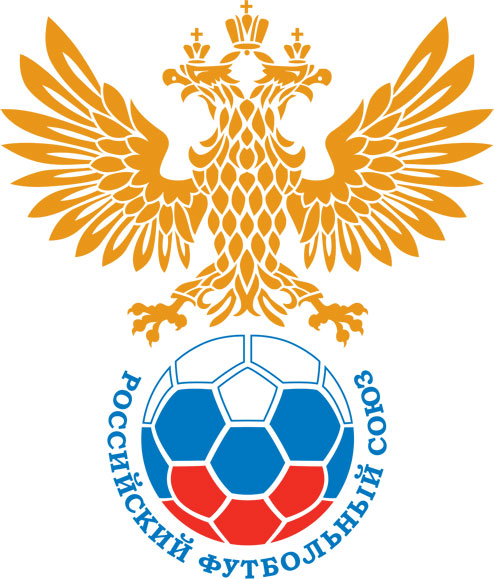 РОССИЙСКИЙ ФУТБОЛЬНЫЙ СОЮЗМАОО СФФ «Центр»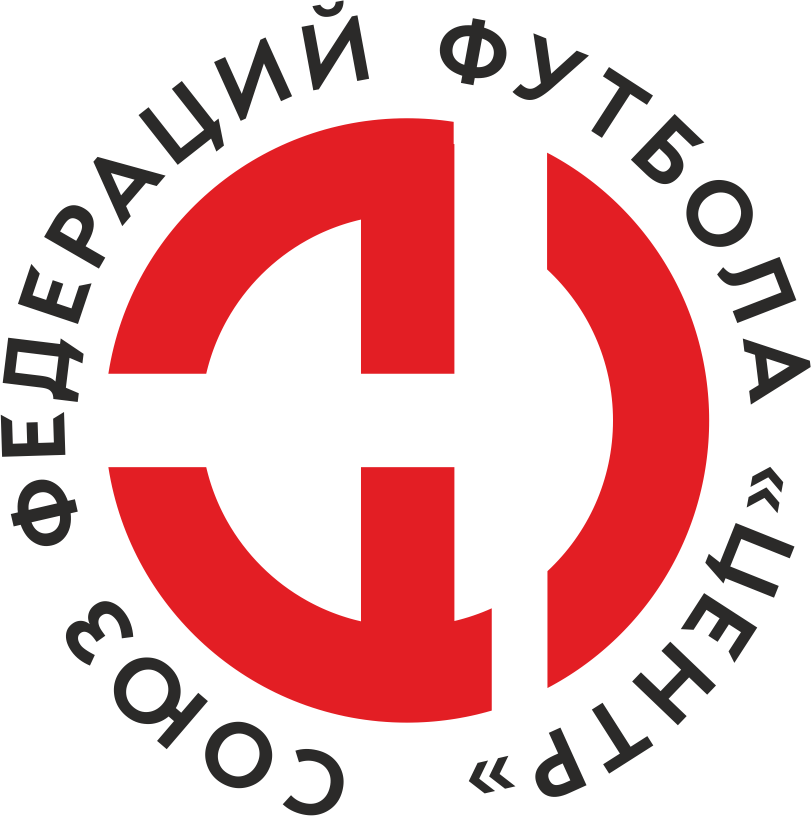    Первенство России по футболу среди команд III дивизиона, зона «Центр» _____ финала Кубка России по футболу среди команд III дивизиона, зона «Центр»Стадион «Анненки» (Калуга)Дата:1 июля 2023Калуга-М (Калуга)Калуга-М (Калуга)Калуга-М (Калуга)Калуга-М (Калуга)Академия футбола (Тамбов)Академия футбола (Тамбов)команда хозяевкоманда хозяевкоманда хозяевкоманда хозяевкоманда гостейкоманда гостейНачало:14:00Освещение:ЕстественноеЕстественноеКоличество зрителей:45Результат:1:2в пользуАкадемия футбола (Тамбов)1 тайм:1:0в пользув пользу Калуга-М (Калуга)Судья:Ерохин Алексей  (Курск)кат.1 кат.1 помощник:Саможанов Константин (Брянск)кат.2 кат.2 помощник:Макеенков Артур (Брянск)кат.1 кат.Резервный судья:Резервный судья:Ганиев Тимуркат.3 кат.Инспектор:Седов Руслан Игоревич (Калуга)Седов Руслан Игоревич (Калуга)Седов Руслан Игоревич (Калуга)Седов Руслан Игоревич (Калуга)Делегат:СчетИмя, фамилияКомандаМинута, на которой забит мячМинута, на которой забит мячМинута, на которой забит мячСчетИмя, фамилияКомандаС игрыС 11 метровАвтогол1:0Александр ТаратинКалуга-М (Калуга)341:1Вячеслав ПузиковАкадемия футбола (Тамбов)571:2Муса СайфутдиновАкадемия футбола (Тамбов)80Мин                 Имя, фамилия                          КомандаОснование58Алексей ХарченкоКалуга-М (Калуга)неспортивное поведение (второе предупреждение в матче)РОССИЙСКИЙ ФУТБОЛЬНЫЙ СОЮЗМАОО СФФ «Центр»РОССИЙСКИЙ ФУТБОЛЬНЫЙ СОЮЗМАОО СФФ «Центр»РОССИЙСКИЙ ФУТБОЛЬНЫЙ СОЮЗМАОО СФФ «Центр»РОССИЙСКИЙ ФУТБОЛЬНЫЙ СОЮЗМАОО СФФ «Центр»РОССИЙСКИЙ ФУТБОЛЬНЫЙ СОЮЗМАОО СФФ «Центр»РОССИЙСКИЙ ФУТБОЛЬНЫЙ СОЮЗМАОО СФФ «Центр»Приложение к протоколу №Приложение к протоколу №Приложение к протоколу №Приложение к протоколу №Дата:1 июля 20231 июля 20231 июля 20231 июля 20231 июля 2023Команда:Команда:Калуга-М (Калуга)Калуга-М (Калуга)Калуга-М (Калуга)Калуга-М (Калуга)Калуга-М (Калуга)Калуга-М (Калуга)Игроки основного составаИгроки основного составаЦвет футболок: Голубой       Цвет гетр: БелыйЦвет футболок: Голубой       Цвет гетр: БелыйЦвет футболок: Голубой       Цвет гетр: БелыйЦвет футболок: Голубой       Цвет гетр: БелыйНЛ – нелюбительНЛОВ – нелюбитель,ограничение возраста НЛ – нелюбительНЛОВ – нелюбитель,ограничение возраста Номер игрокаЗаполняется печатными буквамиЗаполняется печатными буквамиЗаполняется печатными буквамиНЛ – нелюбительНЛОВ – нелюбитель,ограничение возраста НЛ – нелюбительНЛОВ – нелюбитель,ограничение возраста Номер игрокаИмя, фамилияИмя, фамилияИмя, фамилияНЛОВ98Владислав Павлоградский Владислав Павлоградский Владислав Павлоградский 77Даниил Кнуров Даниил Кнуров Даниил Кнуров 30Роман Брейнер Роман Брейнер Роман Брейнер 15Алексей Андреев Алексей Андреев Алексей Андреев 21Михаил Богатырев Михаил Богатырев Михаил Богатырев НЛОВ10Алексей Харченко Алексей Харченко Алексей Харченко 8Федор Брендак (к)Федор Брендак (к)Федор Брендак (к)20Андрей Проскура Андрей Проскура Андрей Проскура 24Илья Гришин Илья Гришин Илья Гришин 99Александр Таратин Александр Таратин Александр Таратин НЛОВ14Андрей Косенко Андрей Косенко Андрей Косенко Запасные игроки Запасные игроки Запасные игроки Запасные игроки Запасные игроки Запасные игроки 22Алексей НаумецАлексей НаумецАлексей Наумец5Владислав ПоляковВладислав ПоляковВладислав Поляков11Максим ДемочкинМаксим ДемочкинМаксим Демочкин7Артемий ПановАртемий ПановАртемий Панов4Микаил ТихоновМикаил ТихоновМикаил Тихонов9Вячеслав КисенковВячеслав КисенковВячеслав КисенковНЛОВ12Егор ЛипаевЕгор ЛипаевЕгор ЛипаевТренерский состав и персонал Тренерский состав и персонал Фамилия, имя, отчествоФамилия, имя, отчествоДолжностьДолжностьТренерский состав и персонал Тренерский состав и персонал 1Евгений Сергеевич ЛосевГлавный тренерГлавный тренерТренерский состав и персонал Тренерский состав и персонал 2Руслан Владимирович НовиковТренерТренер3Николай Сергеевич СидоровТренерТренер4Игорь Семенович ЭлькиндНачальник командыНачальник команды5Максим Юрьевич ПетраковАдминистраторАдминистратор6Андрей Николаевич КотурановВрачВрач7ЗаменаЗаменаВместоВместоВместоВышелВышелВышелВышелМинМинСудья: _________________________Судья: _________________________Судья: _________________________11Илья ГришинИлья ГришинИлья ГришинАртемий ПановАртемий ПановАртемий ПановАртемий Панов616122Андрей ПроскураАндрей ПроскураАндрей ПроскураВячеслав КисенковВячеслав КисенковВячеслав КисенковВячеслав Кисенков7575Подпись Судьи: _________________Подпись Судьи: _________________Подпись Судьи: _________________33Даниил КнуровДаниил КнуровДаниил КнуровВладислав ПоляковВладислав ПоляковВладислав ПоляковВладислав Поляков8383Подпись Судьи: _________________Подпись Судьи: _________________Подпись Судьи: _________________44Федор БрендакФедор БрендакФедор БрендакЕгор ЛипаевЕгор ЛипаевЕгор ЛипаевЕгор Липаев838355Александр ТаратинАлександр ТаратинАлександр ТаратинМаксим ДемочкинМаксим ДемочкинМаксим ДемочкинМаксим Демочкин85856677        РОССИЙСКИЙ ФУТБОЛЬНЫЙ СОЮЗМАОО СФФ «Центр»        РОССИЙСКИЙ ФУТБОЛЬНЫЙ СОЮЗМАОО СФФ «Центр»        РОССИЙСКИЙ ФУТБОЛЬНЫЙ СОЮЗМАОО СФФ «Центр»        РОССИЙСКИЙ ФУТБОЛЬНЫЙ СОЮЗМАОО СФФ «Центр»        РОССИЙСКИЙ ФУТБОЛЬНЫЙ СОЮЗМАОО СФФ «Центр»        РОССИЙСКИЙ ФУТБОЛЬНЫЙ СОЮЗМАОО СФФ «Центр»        РОССИЙСКИЙ ФУТБОЛЬНЫЙ СОЮЗМАОО СФФ «Центр»        РОССИЙСКИЙ ФУТБОЛЬНЫЙ СОЮЗМАОО СФФ «Центр»        РОССИЙСКИЙ ФУТБОЛЬНЫЙ СОЮЗМАОО СФФ «Центр»Приложение к протоколу №Приложение к протоколу №Приложение к протоколу №Приложение к протоколу №Приложение к протоколу №Приложение к протоколу №Дата:Дата:1 июля 20231 июля 20231 июля 20231 июля 20231 июля 20231 июля 2023Команда:Команда:Команда:Академия футбола (Тамбов)Академия футбола (Тамбов)Академия футбола (Тамбов)Академия футбола (Тамбов)Академия футбола (Тамбов)Академия футбола (Тамбов)Академия футбола (Тамбов)Академия футбола (Тамбов)Академия футбола (Тамбов)Игроки основного составаИгроки основного составаЦвет футболок: Белый   Цвет гетр:  СинийЦвет футболок: Белый   Цвет гетр:  СинийЦвет футболок: Белый   Цвет гетр:  СинийЦвет футболок: Белый   Цвет гетр:  СинийНЛ – нелюбительНЛОВ – нелюбитель,ограничение возрастаНЛ – нелюбительНЛОВ – нелюбитель,ограничение возрастаНомер игрокаЗаполняется печатными буквамиЗаполняется печатными буквамиЗаполняется печатными буквамиНЛ – нелюбительНЛОВ – нелюбитель,ограничение возрастаНЛ – нелюбительНЛОВ – нелюбитель,ограничение возрастаНомер игрокаИмя, фамилияИмя, фамилияИмя, фамилияНЛОВ12Тихон Высотин Тихон Высотин Тихон Высотин 4Алексей Дубинин Алексей Дубинин Алексей Дубинин 2Владислав Павельев (к)Владислав Павельев (к)Владислав Павельев (к)27Егор Пликин Егор Пликин Егор Пликин 19Егор Стебеньков Егор Стебеньков Егор Стебеньков 5Данила Инякин Данила Инякин Данила Инякин 58Даниил Подковырин Даниил Подковырин Даниил Подковырин 11Денис Самойлов Денис Самойлов Денис Самойлов 99Вячеслав Пузиков Вячеслав Пузиков Вячеслав Пузиков 8Владислав Конырев Владислав Конырев Владислав Конырев 9Муса Сайфутдинов Муса Сайфутдинов Муса Сайфутдинов Запасные игроки Запасные игроки Запасные игроки Запасные игроки Запасные игроки Запасные игроки 16Николай СлавинНиколай СлавинНиколай Славин22Алексей ПоповАлексей ПоповАлексей Попов49Михаил КудряшовМихаил КудряшовМихаил Кудряшов3Денис ЧеремисинДенис ЧеремисинДенис Черемисин78Всеволод АлексеевВсеволод АлексеевВсеволод Алексеев6Илья ЛосевИлья ЛосевИлья Лосев71Алексей КитаевАлексей КитаевАлексей КитаевТренерский состав и персонал Тренерский состав и персонал Фамилия, имя, отчествоФамилия, имя, отчествоДолжностьДолжностьТренерский состав и персонал Тренерский состав и персонал 1Максим Александрович МысинГлавный тренерГлавный тренерТренерский состав и персонал Тренерский состав и персонал 2Вячеслав Вячеславович ГоляковНачальник командыНачальник команды34567Замена Замена ВместоВместоВышелМинСудья : ______________________Судья : ______________________11Денис СамойловДенис СамойловВсеволод Алексеев3522Даниил ПодковыринДаниил ПодковыринИлья Лосев46Подпись Судьи : ______________Подпись Судьи : ______________Подпись Судьи : ______________33Владислав КоныревВладислав КоныревМихаил Кудряшов70Подпись Судьи : ______________Подпись Судьи : ______________Подпись Судьи : ______________44Муса СайфутдиновМуса СайфутдиновАлексей Попов8555Егор ПликинЕгор ПликинДенис Черемисин90+6677        РОССИЙСКИЙ ФУТБОЛЬНЫЙ СОЮЗМАОО СФФ «Центр»        РОССИЙСКИЙ ФУТБОЛЬНЫЙ СОЮЗМАОО СФФ «Центр»        РОССИЙСКИЙ ФУТБОЛЬНЫЙ СОЮЗМАОО СФФ «Центр»        РОССИЙСКИЙ ФУТБОЛЬНЫЙ СОЮЗМАОО СФФ «Центр»   Первенство России по футболу среди футбольных команд III дивизиона, зона «Центр» _____ финала Кубка России по футболу среди футбольных команд III дивизиона, зона «Центр»       Приложение к протоколу №Дата:1 июля 2023Калуга-М (Калуга)Академия футбола (Тамбов)команда хозяевкоманда гостей